UnternehmensprofilDie Arthro GmbH ist ein Medizintechnikunternehmen mit Sitz in Tuttlingen.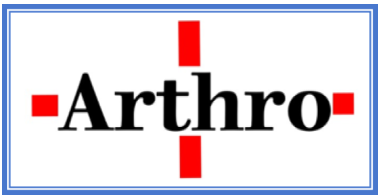 Gegenstand des Unternehmens ist die Entwicklung, die Fertigung und der Vertrieb von Medizintechnikprodukten für diagnostische und operative Eingriffe in der Humanmedizin.Das Unternehmen ist im Bereich der minimalinvasiven Chirurgie tätig. Schwerpunkt ist die Arthroskopie. Zu den Produkten zählen:Arthroskope, Instrumente (Stanzen und Fasszangen) und Trokarhülsen.Die Arthro GmbH stellt die Arthroskope und Trokarhülsen selbst her. Für die Arthroskope werden die Lichtfaser und das Linsensystem zugekauft. Das Rohr und das Hauptteil werden selbst hergestellt. Für die Trokarhülsen wird der Schaft selbst hergestellt und das Hahnteil zugekauft. Die Instrumente stellen Handelswaren dar. Sie werden von Lieferanten zugekauft und an die Kunden weiterverkauft. Das Unternehmen beliefert Krankenhäuser, ambulante Operationszentren und niedergelassene Ärztinnen und Ärzte.Daneben stellt das Unternehmen auch Blutdruckmessgeräte her, die an Apotheken verkauft werden. Für das Blutdruckmessgerät wird die Druckpumpe von einem Lieferanten bezogen.Das Unternehmen beschäftigt 400 Mitarbeiterinnen und Mitarbeiter und erzielt einen Umsatz von 200 Mio. EUR.Das Geschäftsjahr endet zum 31. Dezember.Die Arthro GmbH bildet insgesamt 28 Auszubildende in vier verschiedenen Ausbildungsberufen aus, u. a. zum Industriekaufmann und zur Industriekauffrau.Für die Auszubildenden wurde ein eigener Bereich im Intranet eingerichtet. Die Auszubildenden ergänzen und aktualisieren darin Materialien zur Finanzbuchhaltung, die u. a. auch ein Glossar zu zentralen Begriffen des Umsatzsteuerrechts umfassen.KontaktArthro GmbH		Tel.: 07461 313131-0Scherengasse 1	Fax: 07461 313131-178532 Tuttlingen	Homepage: www.arthro-tut.de			E-Mail: info@arthro-tut.deGeschäftsführung:	Daniel Kolb, Leonie StorzSt.-Nr.:		78694/10964USt-ID:		DE123479412HR-Eintrag:		Amtsgericht Stuttgart HRB 450987 BankdatenBIC: XBZDIZEAXIBAN: DE99 3469 0056 0971 0120 00Kreditbank TuttlingenErklärung der FachbegriffeOrganigramm der Arthro GmbHAuszug aus der Artikelliste (Einkauf)Zukaufteile für die Arthroskope:Zukaufteile für die Trokarhülsen:Instrumente:Zukaufteile für die Blutdruckmessgeräte:Auszug aus der Artikelliste (Verkauf)Fertigerzeugnisse und Handelswaren:Auszug aus der Lieferantenliste (Kreditorenliste)Auszug aus der Kundenliste (Debitorenliste)WKI-LF05Unternehmensprofil Arthro GmbHminimalinvasivoperative Eingriffe mit kleinstmöglicher Verletzung des GewebesArthroskopie und ArthroskopArthro (altgriechisch): GelenkArthroskopie: GelenkspiegelungArthroskopie ist eine minimalinvasive Behandlung des Gelenks unter Einsatz eines Arthroskops.Mithilfe des Arthroskops wird ein Gelenk (Knie, Ellenbogen, Schulter) untersucht und die Beweglichkeit des Gelenks wiederhergestellt. TrokarhülseZugangsinstrument für ein Arthroskop; mit Spül- und SauganschlussStanzemedizinisches Handinstrument zum Schneiden/Trennen von GewebeFasszangemedizinisches Handinstrument zum Greifen/Fassen von GewebeArtikelnummerBezeichnungEinkaufspreis pro Stück (netto) in EUR010 00 - 17Lichtfaser500,00040 30 - 12Linsensystem; 4 mm, 30°370,00040 70 - 12Linsensystem; 4 mm, 70°375,00027 30 - 12Linsensystem; 2,7 mm, 30°400,00027 70 - 12Linsensystem; 2,7 mm, 70°310,00ArtikelnummerBezeichnungEinkaufspreis pro Stück (netto) in EUR000 280 - 22Hahnteil130,00ArtikelnummerBezeichnungEinkaufspreis pro Stück (netto) in EUR030 00 - 80Rohteil Arthroskopie Stanze, gerade300,00030 90 - 80Rohteil Arthroskopie Stanze; 90°; gebogen350,00030 10 - 80Rohteil Arthroskopie Fasszange; grob gezahnt200,00030 20 - 80Rohteil Arthroskopie Fasszange; fein gezahnt250,00ArtikelnummerBezeichnungEinkaufspreis pro Stück (netto) in EUR200 900 - 10Druckpumpe4,00ArtikelnummerBezeichnungVerkaufspreis pro Stück (netto) in EUR040 30 - 100Arthroskop; 4 mm, 30° Blickrichtung1.764,70040 70 - 100Arthroskop; 4 mm, 70° Blickrichtung1.764,70027 30 - 100Arthroskop; 2,7 mm, 30° Blickrichtung1.932,77027 70 - 100Arthroskop; 2,7 mm, 70° Blickrichtung1.932,77058 20 – 100Trokarhülse; 5,8 mm, 2 Hähne drehbar630,25065 20 - 100HighFlow Trokarhülse; 6,5 mm, 2 Hähne drehbar672,20030 00 - 100Arthroskopie Stanze, gerade428,50030 90 - 100Arthroskopie Stanze, 90° gebogen500,00030 10 - 100Arthroskopie Fasszange, grob gezahnt285,70030 10 - 100Arthroskopie Fasszange, fein gezahnt357,10200 90 - 300Blutdruckmessgerät30,00Lieferanten-Nr.NameStraßePLZOrtKontaktTelefonnummer/E-Mail44028Leiberer AGAm Kreuzplatz 180804MünchenSophia Maier089 17652-0s.maier@leiberer.com44029Zumtag OHGMaucherstraße 870329StuttgartAnnalena Zisterer0711 46415-0a.zisterer@zumtag.de44030Tarog AGErlerstraße 370329StuttgartMarius Zedes0711 37195-0m.zedes@tarog.de44031Gnirß AGLiptinger Straße 23 A22605HamburgUdo Buchner04036 27916-0u.buchner@gnirss.deLieferanten-Nr.NameStraßePLZOrtKontaktTelefonnummer/E-Mail24061Privatklinik TuttlingenSonnenstraße 178532TuttlingenMareike Kurtz07461 11874-0m.kurz@pk-tut.com24062Praxis Drs. Maier und MaierDonaustraße 18 b78532TuttlingenAlfred Maier07461 647216-0a.maier@m-m.com24063Tiergarten-Apotheke, Dr. Aline Storz e. K.Bachgasse 1778532TuttlingenInhaberin: Dr. Aline Storz07461 98314-0a.storz@tiergarten-apotheke.com24064Chigura AGKreiselstraße 189081UlmFrank Schäferer07862 21762-0fs@chigura.de24065Alpenblick Klinik EglofsAm Klinikumsplatz 188260EglofsMartin Kempter07566 89314-0m.kempter@klinikum-eglofs.de24066Engel-Apotheke RottweilEngelstraße 2378628RottweilCorinna Hauser07427 67165-815c.hauser@engel-apotheke.de